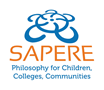 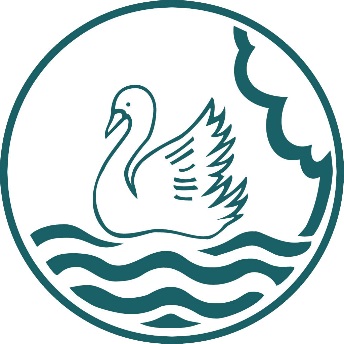 LANGSTONE JUNIOR ACADEMY              Lakeside Avenue, Copnor, PORTSMOUTH PO3 6EZTelephone:               023 9282 4138 www.langstone-jun.portsmouth.sch.uk         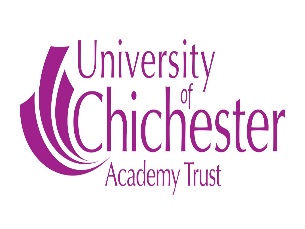 Headteacher:          Mrs Jane BushOffice Manager:     Mrs Elaine WrightonMinutes for school council meeting. 28.11.18The children were welcomed by Mrs Geall and Mr Bosnic and congratulated for being chosen to represent their class as a school councillor.Mr Bosnic stressed what an important job that they had taken on and discussed what the previous school council had achieved. Mrs Geall asked the pupils to report back to their class after each school council meeting.Agenda.Make new post boxes for each year group.Discuss Lord Mayor’s Visit.Christmas raffle.Christmas Jumper Day.It was agreed that children that had previously visited the Mayor would not have their name put forward to go this time. There is room for 12 children to take part.Mrs Geall will send letters out with a strip of raffle tickets attached. Draw to take place on 19.12.18. School councillors to help fold the tickets when they are returned.Christmas jumper day will take place on 14.12.18. Mrs Geall will send a Parentmail out stating it can be anything Christmassy, jumper or t-shirt.School council badges are on order and will be given out at the next meeting.Next meeting, 12.12.18.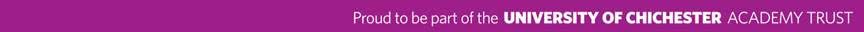 